City of NewcastleAbout the profile areas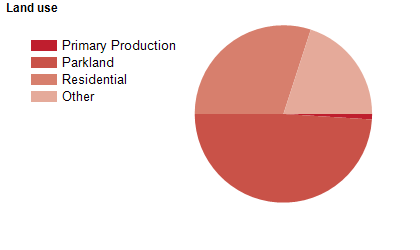 